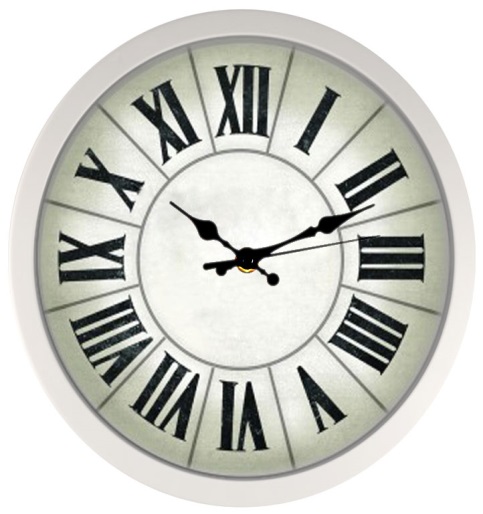 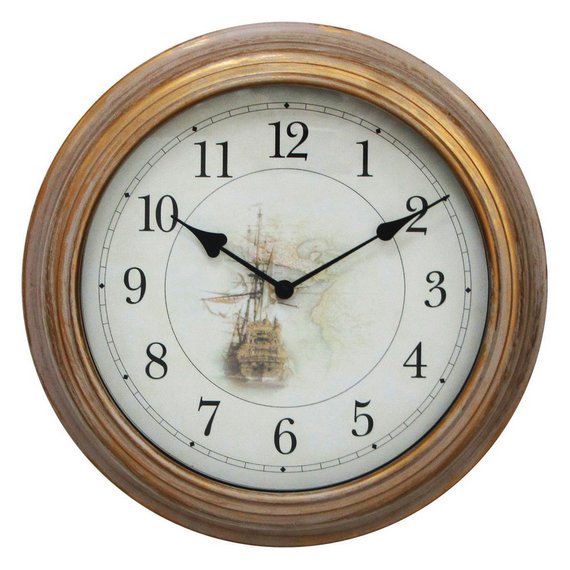 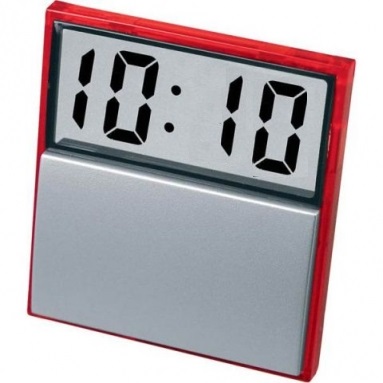 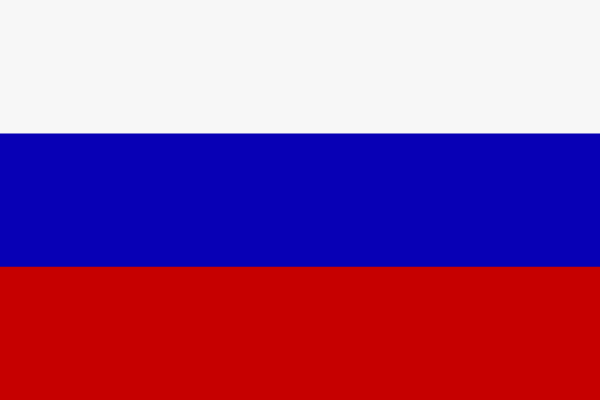 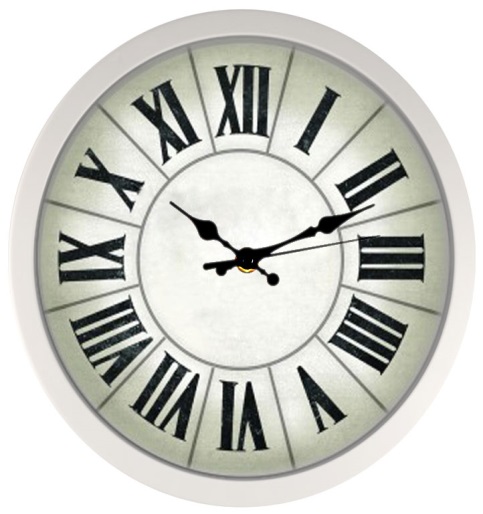 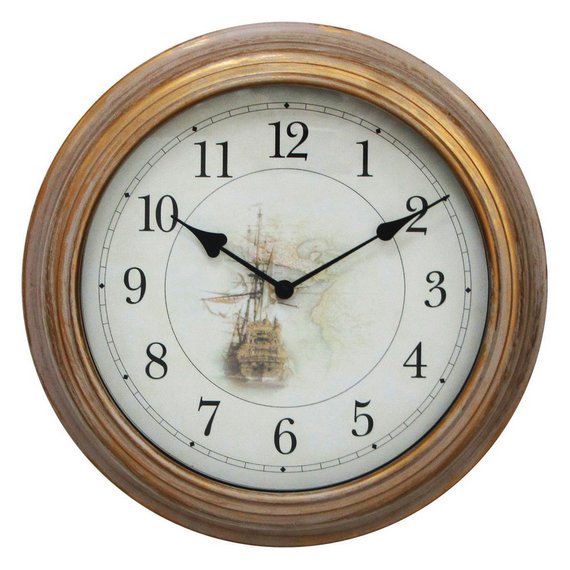 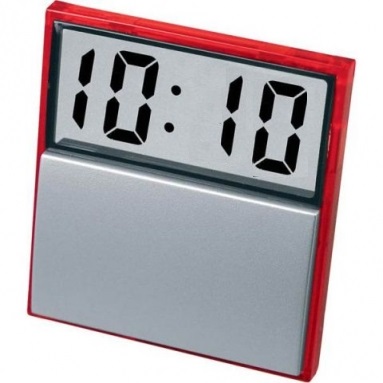 Часы наверху показывают одно и то же время: 10 часов и 10 минут. Посмотри на циферблаты и скажи: Что значат римские цифры:I = 1			V = ____ 	X =  ____XI = ____ 	VI = ____	II = _____	VIII = _____   IX = ____Нарисуй часовую (короткую) и минутную (длинную) стрелки так, чтобы: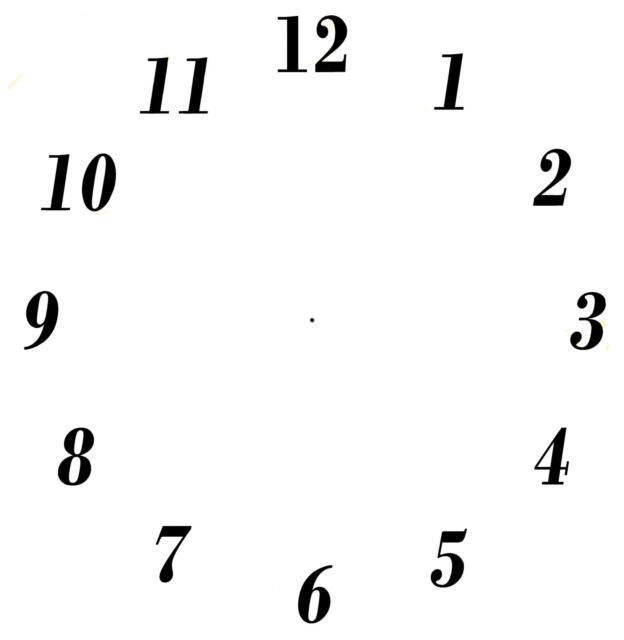 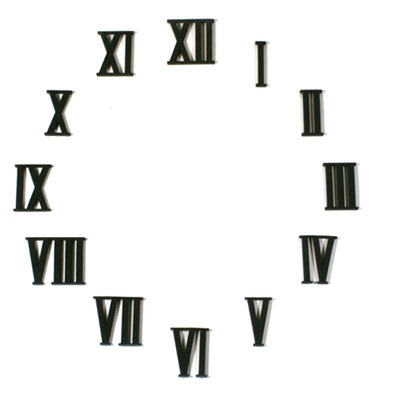 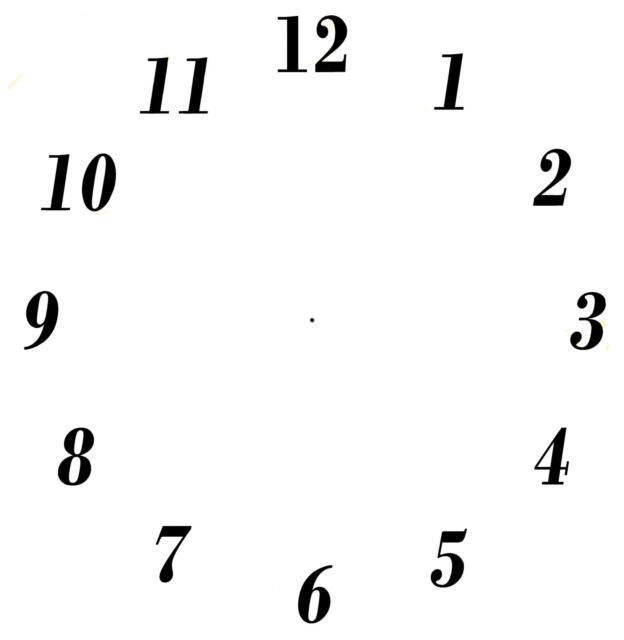 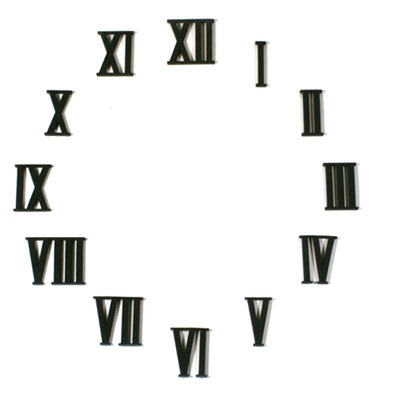 Правильные ответы:I = 1			V = 5		X =  10XI = 11	 	VI = 6		II = 2		VIII = 8   IX = 9